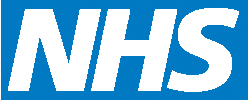 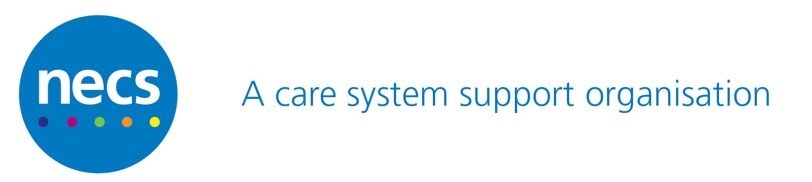  Suggested pregabalin reduction for chronic pain Plan D – 50mg per week reduction, reducing morning and night by 25mg Please note:  A medication reduction should be a shared decision between patient and clinician.  This should be documented in the patients notes and should include drug being reduced, rate of reduction (e.g. weekly, monthly) and dose to be reduced at each step.  A pause in the reduction may be required.   It is important to ensure the patient knows what withdrawl symptoms they may experience and when to seek medical help.  Do NOT attempt a reduction for any patient who has been prescribed Pregabalin for epilepsy. Pregabalin started for any mental health condition should be carefully considered by the MDT team which may include consulting secondary care for advice before reducing.Stage Each Stage = 7 daysMorning DoseEvening DoseWeekly Prescriptions1300mg300mg 14 x 300mg caps2275mg275mg14 x 200mg caps14 x 75mg caps3250mg250mg14 x 200mg caps14 x 50mg caps4225mg 225mg14 x 200mg14 x 25mg 5200mg200mg14 x 200mg caps6175mg175mg14 x 100mg caps14 x 75mg caps7150mg150mg14 x 150mg caps8125mg125mg14 x 100mg caps14 X 25mg caps9100mg100mg14 x 100mg caps1075mg75mg14 x 75mg caps1150mg50mg14 X 50mg caps1225mg25mg 14 X 25mg caps1325mg7 X 25mg capsEND OF REDUCTIONEND OF REDUCTIONEND OF REDUCTIONEND OF REDUCTION